 Анализ работы школы за 2021-2022учебный год и задачи на новый учебный год.   В 2021-2022 учебном году деятельность школы была направлена на реализацию закона «Об образовании в Российской Федерации», устава школы, годового плана работы школы, реализации учебного плана начального общего, основного общего, среднего общего образования. Перед коллективом была поставлена цель совершенствовать учебно-воспитательный процесс с целью создания комфортной образовательной среды, системы обучения и воспитания, обеспечивающей развитие каждого ученика в соответствии со склонностями, интересами и возможностями. 1. ИНФОРМАЦИОННАЯ СПРАВКАМКОУ «Алиханмахинская  средняя общеобразовательная  школа».Директор школы: Саипутинов  Магомед  Гаджиалиевич .Зам. директора по УВР :Алиева Патимат ТажутиновнаЮридический адрес: 368289,Республика Дагестан, Акушинский  район, с. Алиханмахи, Центральная 29.Электронная почта:    alikhan.sosh@mail.ru   Лицензия:    Лицензия на право ведения образовательной деятельности, установленной формы и выданной « __» _____________ 20__г., серия____, 
, регистрационный номер _____________Аккредитация: Свидетельство об аккредитации организации выдано «_» ____________ 20__ г.,______Министерство образования и науки Республики Дагестан________ ,
(наименование органа управления, выдавшего свидетельство)Серия , срок действия свидетельства с «__» ________ 20__ г. до «__» ________  20__ года.Открыта школа в 1980 году . Главный у чредитель  школы:  глава администрации МО «Акушинский район».                                                               2. ХАРАКТЕРИСТИКА ПЕДАГОГИЧЕСКОГО КОЛЛЕКТИВА. Численность педагогического коллектива – 16 человек.Из них:Директор школы и заместители – 2 человека;учителя –14человекСредний возраст педагогических работников школы составляет 45 лет.Основную группу сотрудников школы составляют педагоги от 40 до 60 лет:2 педагогических работника старше 60 лет,11 педагогов до от 40 до 60  лет,2 педагога от 29 до 40 лет, 1 педагога до 29 летПедагогический стаж:от 5 до 10 лет – 2 человека  (12,5%);от 10 до 15 лет –  1человека (6%%);0т 15 до  20 лет – 2человек (12,5%).Выше 20 лет  -11 человек (75%)                                   Рисунок 1. Характеристика педагогического коллектива по уровню образования                                                             Рисунок 2. Характеристика педагогического коллектива по стажу работыРисунок 3.Характеристика педагогического коллектива по возрасту.3.Анализ методической работы за 2021-2022учебный год. Методическая работа – основной вид образовательной деятельности, представляющий собой совокупность мероприятий, проводимых администрацией школы, учителями классными руководителями для овладения методами и приёмами учебно-воспитательной работы, творческого применения их на уроках и во внеклассной работе, поиска новых технологий для совершенствования процесса обучения и воспитания.                Работа методических объединений.          Главной структурой, организующей методическую работу учителей-предметников, являются методические объединения.                       В  школе  действуют  4 методических  объединений:                       1. ШМО учителей начальных классов( Ибрагимова Г.Г)                       2. ШМО учителей естественно -научного цикла ( математики, физики , информатики, биологии, химии, географии, ИЗО физкультуры, технологии и ОБЖ) - руководитель Гаджиева Х.                       3. ШМО учителей гуманитарного цикла( русского языка, литературы, родных языков, иностранных языков , истории ,                               обществознании , музыки ) – руководитель Магомедова З.К.                                      4.  ШМО классных руководителей.( руководитель Гаджиева З.М)          Каждое методическое объединение имеет свой план работы, согласно которому строится деятельность. Основная цель работы ШМО – повышение качества образования школьников через освоение и внедрение современных педагогических технологий, эффективной реализации ФГОС в начальном и основном звене школы. Серьёзное внимание уделяется подготовке к ГИА и ЕГЭ.Каждый учитель работает над своей темой самообразования, с наработками делятся на заседаниях педсовета, МС.В рамках работы школьных методических объединениях обсуждаются наиболее актуальные для преподавания проблемы.В своей деятельности школьные методические объединения ориентируются на организацию методической помощи учителю.Работа МО начальных классов была направлена на решение основной задачи – реализация образовательной программы НОО в рамках предметов начальной школы в условиях нового стандарта. МО начальных классов на заседаниях рассмотрели вопросы, связанные с реализацией ФГОС НОО. «Интерактивные средства обучения учащихся как метод реализации коммуникативных технологий», «Технологическая карта урока - как новый вид методической продукции». План работы и задачи на 2021– 2022 учебный год выполнены, но есть и недостатки в работе: недостаточно внедрялись современные педагогические технологии и средства обучения, пассивное участие педагогов в педагогических конкурсах, не налажено взаимопосещение уроков.На заседаниях МО учителей русского языка и литературы и.др рассмотрены вопросы:  «Анализ результатов ЕГЭ и ОГЭ по русскому языку в 2019--2020 уч. году», все учащиеся получили аттестаты,но средний балл низкий по срвнению с республиканским, « «Адаптация обучающихся 5-х классов к работе в новых учебных условиях», «Итоги написания сочинения по литературе в 11 классе», «Применение современных технологий в рамках ФГОС ООО учителями – предметниками», «Влияние ИКТ на повышение учебной и творческой мотивации учащихся», Методическое объединение учителей математики, информатики , физики, биологии и химии в 2021 – 2022уч. году работало над темой «Реализация системно – деятельностного подхода в преподавании математики, информатики , физики ,химии и биологии в условиях введения ФГООС  ООО». В связи с поставленной темой были рассмотрены следующие вопросы:подведение итогов   школьного и муниципального этапов олимпиад по предметам.работа со слабоуспевающими обучающимися,анализ результаов  сдачи ЕГЭ по математике ,физике , химии и биологииПлан работы и задачи на 2021– 2022учебный год выполнены. В 2022 -2023 уч. году следует обратить внимание на  следующие аспекты деятельности:систематически проводить анализ ошибок и коррекцию знанийвести работу со слабоуспевающими детьмиактивизировать  работу с одарёнными детьмиактивизировать проведение декад по предметамСамообразование - есть потребность любого творческого и ответственного человека. Все учителя работают по выбранным творческим темам, совершенствуют свой профессиональный уровень. Работая по творческой теме, учителя изучают данную проблему на основе анализа литературы и практического опыта, выступают на заседаниях , МО, в ходе аттестации проводится оценка и самооценка эффективности работы по творческой теме, все наработки отражены в портфолио педагогов.Однако наблюдается пассивное отношение педагогов к обмену и распространению опыта, нежелание затрачивать время для оформления  своей творческой деятельности, и выставление  их  на сайте школы.Особое внимание уделяется : проведению предметных декадучастию в предметных олимпиадах;участию  в различных школьных и муниципальных конкурсах.Предметные декады – один из способов повышения педагогического мастерства, которые способствуют творческому и интеллектуальному развитию учителей..Подготовка и проведение предметных  декад.Одним из средств достижений образовательных и воспитательных целей является система внеклассной работы по предметам, которая включает в себя такие традиционные мероприятия, как: предметные декады; тематические конкурсы сочинений, чтецов и художников. В программу этих мероприятий входят следующие внеклассные мероприятия: предметные олимпиады, конкурсы, выставки газет и кроссвордов. В   2020-2021уч. году  проведены   предметные  месячники  математики, физики и информатики;  иностранных языков; русского языка и литературы.  Предметные месячники   были проведены по  плану, разработанному в начале учебного года. В них приняли участие около 87% учащихся . Предметные месячники  были спланированы, план проведения был заранее вывешен для учащихся и учителей.  При проведении предметных декад,   использовались разнообразные формы работы с учащимися: олимпиады, творческие конкурсы сочинений, сказок, поделок,  кроссвордов, ребусов; игры – КВНы, викторины, открытые уроки.   Результатах успеваемости и движения учащихся за 2021-2022учебный год                                Анализируя   результаты успеваемости и посещаемости делаем выводы и ставим цели на новый учебный год.        Особое внимание следует  обратить внимание на низкий процент качества, особенно в десятом и одиннадцатом  классах.При анализе результатов ЕГЭ мы видим низкие баллы по  математике .Также отрицательная динамика   динамика по русскому языку  и обществознанию  по сравнению с прошлым годом.    Анализ результатов по успеваемости показывает, что нужно усилить работу по математике и обществознанию .ГОДОВОЙ ПЛАН РАБОТЫ МКОУ «Алиханмахинской СОШ» на 2022-2023 учебный годЗадачи на 2020-2021 учебный годПовысить уровень образования за счет обеспечения качественного образования в соответствии с требованиями ФГОС:создать условия для повышения качества образования;  совершенствовать механизмы повышения мотивации учащихся к учебной деятельности;ормировать у учащихся ключевые компетенции в процессе овладения универсальными учебными действиями;совершенствовать межпредметные связи  между системой основного и дополнительного образования;совершенствовать  внутришкольную систему оценки качества образования, сопоставляя реально достигаемые образовательные результаты с требованиями ФГОС, социальным и личностным ожиданиям потребителей образовательных услуг.продолжить работу над созданием условий безопасного и комфортного образовательного пространства для пребывания всехучастников образовательного процесса, включающие применение развивающих и здоровьесберегающих педагогических технологий в различных видах деятельности;повысить эффективность контроля качества образования; - продолжить работу над созданием безопасного образовательного пространства;Совершенствовать воспитательную систему школы:способствовать сплочению классных коллективов через повышение мотивации учащихся к совместному участию в общешкольныхвнеклассных мероприятиях, экскурсионных  программах, проектной деятельности;повысить уровень общешкольных мероприятий и конкурсов, улучшить качество проводимых тематических классных часов,расширить формы взаимодействия с родителями;продолжить работу по профилактике девиантных форм поведения и вредных привычек;расширить сеть социальных партнѐров: культурно-просветительскими, научными и спортивными организациями, учреждениями среднего и высшего профессионального образования;Совершенствование системы дополнительного образования:создать благоприятные условия для выявления, развития и поддержки одарѐнных детей, детей с особыми образовательными потребностями в различных областях интеллектуальной и творческой деятельности;повысить эффективность работы по развитию творческих способностей, интеллектуально-нравственных качеств учащихся;создать условия для самореализации, самообразования для профориентации учащихся;продолжить развивать профильную подготовку учащихся расширить освоение и использование разных форм организации обучения (экскурсии, практикумы, образовательные события, исследовательские работы.).Повысить профессиональные компетентности через:развитие системы повышения квалификации учителей;совершенствование организационной, аналитической, прогнозирующей и творческой деятельности школьных методических объединений;развитие системы самообразования, и анализ  результатов их деятельности;обеспечить повышение уровня педагогического мастерства учителей в области преподаваемого предмета и методики его преподавания и творческого мастерства.Совершенствовать открытую информационную образовательную среду школы за счет:эффективного использования в урочной и внеурочной деятельности информационно — коммуникационных технологий;модернизации материально-технического обеспечения образовательного процесса;организации постоянно действующих консультаций и семинаров по вопросам, связанным с использованием ИКТ;продолжить работу над использованием современных моделей информирования родительского сообщества о состоянии качества образовательной и материально- хозяйственной деятельности образовательной организации;Деятельность педагогического коллектива, направленная на улучшение образовательного процесса.План работы по всеобучуаттестации1.2. План работы по реализации ФГОС НОО и ФГОС ООО.Задачи:Реализация ФГОС НОО и ФГОС ООО в 5-9 классах в соответствии с нормативными документами.Методическое и информационное сопровождение реализации ФГОС НОО и ФГОС ООО в течение 2022-2023 учебного года.1.3. План мероприятий по подготовке к государственной итоговой аттестации.на методических совещаниях;на классных часах, родительских собранияхизучение технологии проведения ОГЭ и ЕГЭ;Раздел 2. Кадрыизучение нормативно-правовой базы проведения государственной итоговой аттестации в 2022-2023 годуутверждение выбора обучающимися экзаменов государственной итоговой аттестациио допуске обучающихся к государственной итоговой аттестации;практические занятия с учащимися по обучению технологии оформления бланков;организация диагностических работ с целью овладения учащимися методикой выполнения заданий;План работы по информатизации и цифрофизации.Задача: Повышение качества образовательной и профессиональной подготовки в области применения современных информационных технологий                                                                            3.План научно-методической работы.Методическая тема: Управление профессионально - личностным ростом педагога как одно из основных условий обеспечения качества образования в условиях введения ФГОС.Цель: повышение эффективности образовательного процесса через применение современных подходов к организации образовательной деятельности, непрерывное совершенствование профессионального уровня и педагогического мастерства учителя для реализации ФГОС второго поколения.Задачи:Совершенствовать внутришкольную систему повышения квалификации учителейВнедрять новые формы непрерывного повышения профессиональной компетентности педагогов (вебинары, видео-уроки и т.д.) Создать условия для самореализации всех участников образовательного процесса через раскрытие их творческого потенциала иучастие в инновационной деятельностиПривести в систему работу учителей предметников по темам самообразования, активизировать работу по выявлению и обобщению,распространению передового педагогического опыта творчески работающих педагогов3.1Циклограмма педагогических советовМКОУ «Алиханмахинская  СОШ»на 2022 -2023учебный год3.2. Основные направления деятельностиРабота с кадрами1.Повышение квалификацииЦель: совершенствование системы работы с педагогическими кадрами по самооценке деятельности и повышению профессиональной компетентности1.1. Курсовая переподготовкаАттестация педагогических работниковЦель: определение соответствия уровня профессиональной компетентности и создание условий для повышения квалификационной категории педагогических работниковПлан работы с одаренными детьмиЦель: Создание единого методологического подхода к организации работы с одаренными детьми в через сетевое взаимодействие управления школы и учреждений дополнительного образования.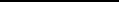 Методические советыЦель: Реализация задач методической работы на текущий учебный год3.3. Информационно-методическое обеспечение профессиональной деятельности педагогов.Задача: Обеспечить методическую поддержку деятельности педагогов по совершенствованию качества образования через освоение современных технологий в обучении, воспитании, развитии обучающихся.Методические дни4.План работы со слабоуспевающими обучающимисяРабота с педагогамиОрганизация воспитательной работы:Блок 10. Профориентационная работа.Блок 5. Состояние учебно – методической работыБлок 2. Внутришкольная документацияБлок 7. Воспитательная работа с учащимися и их родителямиБлок 3. Образовательная деятельность.                                                                                                      МАЙБлок 1. Реализация прав граждан на образованиеКлассы12341-4567895-9101110-111-11Кол-во уч-ся на начало 2021-2022уч.г.631010297961073925775Прибыло00100000000000Выбыло02102011000На конец года61101027595973525769Аттестовано61101027595973525769Не аттестовано00000000000000а) по неуваж. прич.00000000000000б) другие причины00000000000000% успеваемости100100100100100100100100100100100100100100Отличников0347212231020219Хорошистов05510032321001121С одной «3»1214351421504423% качество знаний0809081404480567157100204364Не успевают00000000000000по 1 предмету00000000000000по 2 и более предметам00000000000000                                      Результаты ЕГЭ-2022    выпускников 11  класса   2021 – 2022 учебного года                                      Результаты ЕГЭ-2022    выпускников 11  класса   2021 – 2022 учебного года                                      Результаты ЕГЭ-2022    выпускников 11  класса   2021 – 2022 учебного года                                      Результаты ЕГЭ-2022    выпускников 11  класса   2021 – 2022 учебного года                                      Результаты ЕГЭ-2022    выпускников 11  класса   2021 – 2022 учебного года                                      Результаты ЕГЭ-2022    выпускников 11  класса   2021 – 2022 учебного года                                      Результаты ЕГЭ-2022    выпускников 11  класса   2021 – 2022 учебного года                                      Результаты ЕГЭ-2022    выпускников 11  класса   2021 – 2022 учебного года                                      Результаты ЕГЭ-2022    выпускников 11  класса   2021 – 2022 учебного года                                      Результаты ЕГЭ-2022    выпускников 11  класса   2021 – 2022 учебного года                                      Результаты ЕГЭ-2022    выпускников 11  класса   2021 – 2022 учебного года                                      Результаты ЕГЭ-2022    выпускников 11  класса   2021 – 2022 учебного года                                      Результаты ЕГЭ-2022    выпускников 11  класса   2021 – 2022 учебного года                                      Результаты ЕГЭ-2022    выпускников 11  класса   2021 – 2022 учебного года№п.п.Фамилия,имяобучающегосяРус.языкМатем.(баз)Матем.(пр.)Биол.ХимияОбществ.ИсторияФизикаИнф.Литер.Геог.Англ.яз.№п.п.Фамилия,имяобучающегосяМинимальные (проходные баллы)Минимальные (проходные баллы)Минимальные (проходные баллы)Минимальные (проходные баллы)Минимальные (проходные баллы)Минимальные (проходные баллы)Минимальные (проходные баллы)Минимальные (проходные баллы)Минимальные (проходные баллы)Минимальные (проходные баллы)Минимальные (проходные баллы)Минимальные (проходные баллы)№п.п.Фамилия,имяобучающегосяаттестат-24ВУЗ-3627363642323640323719№п.п.Фамилия,имяобучающегосяПолученные баллыПолученные баллыПолученные баллыПолученные баллыПолученные баллыПолученные баллыПолученные баллыПолученные баллыПолученные баллыПолученные баллыПолученные баллыПолученные баллы1Гаджиева Айшат383442Курбанов Магомед4633Рабаданов Магомед 5934Султанова Зарема784505Табанов Магомед202Средний бал48347% качества000% успеваемости10080100№МероприятияСрокиОтветственные1Провести учѐт детей, подлежащих обучению в школедо 31августаКассные руководители2Комплектование 1 классовдо 31августаЗам директора по УВР3Сбор сведений о  выпускниках  9 и 11 классов школыдо 26августакл. руководителизам. директора по УВР,4Проверка списочного состава обучающихся по классамдо 5 сентябрядо 5 сентябрякл.руководителиСобеседование с библиотекарем школы о степени обеспеченности школьниковдо 10сентябряадминистрация,5учебниками и сохранности учебного фонда школыбиблиотекарь6Составление расписания учебных занятийдо 5 сентябрязам. директора по УВР7Составление расписания  внеуросной  деятельностидо 5 сентябрязам. директора по УВР8Создание базы данных детей из многодетных и малообеспеченных, опекаемых семейсентябрьКл.руководители9Создание базы данных детей сирот и находящимся под опекой детей сентябрьКл.руководители10Смотр санитарного состояния школьных помещений, соблюдение техникиКаждый деньадминистрация10Каждый деньадминистрациябезопасности11Организация работы по пропаганде здорового образа жизнив течение годаСтаршая вожатая12Учѐт посещаемости школы обучающимисяежедневнокл. руководителиОрганизация работы с обучающимися, мотивированными на обучение (олимпиады,в течение годазам. директора по УВР13конкурсы, соревнования, интеллектуальные марафоны)14Контроль выполнения рабочих программ по всем учебным предметам1 раз в четвертьзам. директора по УВРПрофориентация (изучение профессиональных предпочтений выпускников, связь св течение годаклассные руководители 9-учебными заведениями, оформление стендовой информации для обучающихся и их11 кл., зам директора по15родителей)УВР16Работа по предупреждению неуспеваемости и профилактике правонарушенийЗам дир по УВР,ст,вожатаяОрганизация работы по подготовке обучающихся к  государственной  (итоговой)по планузам. директора по УВРСвоевременное информирование родителей обучающихся об итогах успеваемости ихв течение годакл. руководители18детейв течение годакл. руководители18детейОрганизация индивидуальной работы с обучающимися, имеющимив течение годаучителя-предметники19неудовлетворительные отметки по предметамв течение годаучителя-предметники19неудовлетворительные отметки по предметам20Ведение журналов по ТБ, проведение инструктажа с обучающимисяв течение годаПреподователь ОБЖ21Анализ работы по всеобучумай-июньДиректор№МероприятияСрокиОтветственныеКонтрольныеп/ппоказатели1Организационное обеспечение1.1Планирование деятельности ШМО начального звена:сентябрьРуководителиплан работы ШМО на- внесение изменений в план работы ШМО с учетом новых задач на 2021-2022учебный годШМО.2022-2023 учебныйгод1.2.Проведение совещаний о ходе реализации ФГОС НОО и ФГОС ООО в ОУ:ДиректорАналитическиепСентябрьзаместительсправки, решениядиректора посовещания, приказыЯнварьУВР1.3.Мониторинг результатов освоения ООП НОО и ОПП ООО :сентябрьзаместительАнализ результатов- входная диагностика обучающихся 1-х классов; 5х классовЯнварьдиректора помониторинга,- формирование УУД;УВРразработка- диагностика результатов освоения ООП НОО ОПП ООО по итогам обучения в 1, 2, 3, 4 5 6,7,8,9Майпредложений поклассах.повышению качествареализации ФГОСНОО в 2022-2023учебном году1.4.Организация дополнительного образования:Сентябрьзаместительутвержденное- согласование расписания занятий по внеурочной деятельностидиректора порасписание занятийВР2.Нормативно-правовое обеспечение2.1.Отслеживание и своевременное информирование об изменениях нормативно-правовыхПо мереДиректорИнформация длядокументов федерального и регионального уровнейпоступлениястендов, совещаний,педагогическихсоветов2.2.Внесение корректив в нормативно-правовые документы ОУ по итогам их апробации, с учетомМай-июньДиректорРеализацияизменений федерального и регионального уровня и ООП в части 1-4-х классов 5-9классоврегламентаутверждениянормативно-правовыхдокументов всоответствии сУставом ОУ3.Финансово-экономическое обеспечение3.1.Проверка обеспеченности учебниками обучающихся 1-4, 5-9 классовДо 10библиотекарь,Информация, справкасентябряучителя3.2.Оснащение школьной библиотеки печатными  образовательными ресурсами пов течениеадминистрациябаза учебной ивсем учебным предметам учебного плана ООПгодаучебно-методическойлитературы ОУ3.3.Анализ материально-технической базы ОУ с учетом закупок 2022-2023года:Октябрь-заместительБаза данных по- количество компьютерной и множительной техники, программного обеспечения в учебныхноябрьдиректора поматериально-кабинетах, библиотеке;УВР,техническому- анализ работы Интернет-ресурсов;обеспечению ОУ,- условий для реализации внеурочной деятельности;учебной и учебно-- учебной и учебно-методической литературы.методическойлитературой,аналитическаясправка.4.Кадровое обеспечение4.1.Анализ состояния штатного расписания и расстановка кадров на 2022-2023учебный годАвгустДиректорШтатное расписание4.2.Составление прогноза обеспечения кадрами на 2022-2023 уч. год и перспективуСентябрь,ЗаместительПлан работы помартдиректора позаполнениюУВРвыявленныхвакансий;размещениеобъявлений овакансиях на сайтешколы4.3.Составление заявки на курсовую подготовкуиюньдиректорЗаявка4.4.Составление тарификации педагогических работников на 2022-2023учебный годЯнварь,ДиректорТарификация 2022-август2023 уч.г.5.Информационное обеспечение5.1.Организация взаимодействия учителей начальных классов по обсуждению вопросов ФГОСПо плануРуководительанализ проблем,НОО, ФГОС ООО, обмену опытомШМОШМОвынесенных наобсуждение;протоколы МО5.2.Сопровождение разделов сайта ОУ по вопросам ФГОСЕжеквартальОтветственныйОбновленная на сайтеноза сайт ОУинформация5.3.· Проведение родительских собраний в 1-4 классах:октябрьзаместительПротоколы- результаты диагностики готовности первоклассников к обучению в школе;директора породительских- помощь родителей в организации проектной деятельности;УВР, учительсобраний- мониторинг планируемых результатов обучения по ФГОС НОО в 1-4-х классах и ФГОС ООО вдекабрь5 -9классах;- итоги обучения по ФГОС НОО ФГОС ООО.март· Проведение родительского собрания для родителей будущих первоклассниковмайиюнь5.4.Размещение материалов на школьном стенде для родителейВ течениеЗаместительинформация,годадиректора поразмещенная наУВРстенде5.5.Индивидуальные консультации для родителей первоклассниковПоЗаместительнеобходимодиректора,стиучитель 1-гоклассов6.Методическое обеспечение6.1.Стартовая диагностика учебных достижений на начало учебного года.сентябрьРуководительАналитическаяШМОсправка6.2.Методическое обеспечение внеурочной деятельности:Октябрьзаместительанализ проблем,- анализ результатов реализации внеурочной деятельности в 1 классе;директора повынесенных на- посещение занятий в 1-4 классахУВР, педагоги,обсуждениеПо графикуведущиеВШКзанятия повнеурочнойдеятельности6.3.Обобщение опыта реализации ФГОС НОО и ФГОС ООО в ОУ:Сентябрь-заместительОбобщение опыта- анализ работы учителей, педагогов ;декабрьдиректора поучителей, материалы- подготовка материалов для публичного отчетамайУВР, учителядля самоанализашколы№Основные мероприятияСрокОтветственныеисполненияисполнителиРаздел 1. Нормативное и ресурсное обеспечение1.1  Изучение нормативно-правовой базы проведения государственной итоговой аттестации в 2020-20221.1  Изучение нормативно-правовой базы проведения государственной итоговой аттестации в 2020-2022октябрь-майЗаместитель директора поучебном годуУВР,- на совещаниях при директоре;классные руководители1.2Регулирование процедурных вопросов подготовки и проведения государственной итоговой аттестациив течение годадиректор школычерез издание системы приказов по школе1.3Изучение инструкций и методических материалов на заседаниях ШМО:в течение годаЗаместители директора по- изучение демоверсий, спецификации, кодификаторов, методических и инструктивных писем поУВР, руководители ШМОпредметам;2.1   Проведение инструктивно-методических совещаний:- анализ результатов ЕГЭ и ОГЭ в 2022-2023 учебном году на заседаниях ШМО учителей-октябрьруководители ШМОпредметников,заместитель- изучение проектов КИМов на 2022-2023 год;директора по УВР2.2Участие учителей школы, работающих в 9,11-х классах, в работе семинаров муниципального исентябрь-майучителя-предметникирегионального уровней по вопросу подготовки к ГИА2.3Рассмотрение педагогическим советом вопросов, отражающих проведение государственной итоговоймай, июнь,заместительаттестации:августдиректора по УВР- анализ результатов государственной итоговой аттестации и определение задач на 2022-2023 г.г;Раздел 3. Организация. Управление. Контроль3.1Сбор предварительной информации о выборе предметов для прохождения государственной итоговойноябрьклассные руководителиаттестации в форме ОГЭ и форме ЕГЭ через анкетирование выпускников 9, 11-х классов3.2Подготовка выпускников 9-х и 11-х классов к государственной итоговой аттестации:октябрь,заместители- проведение собраний учащихся;декабрь,директора по УВР и ВР,- изучение нормативно-правовой базы, регулирующей проведение государственной итоговойфевраль,классные руководители,аттестации;апрельучителя-предметники3.3Подготовка и обновление списков по документам личности для формирования электронной базыдо 31 декабрязаместительданных выпускниковдиректора по УВР3.4Проведение административных контрольных работ в форме ЕГЭ по обязательным предметам идекабрь,заместительпредметам по выбору обучающихсяапрельдиректора по УВР3.5Контроль за своевременным прохождением рабочих программ1 раз взаместительчетвертьдиректора по УВР3.6Контроль за деятельностью учителей, классных руководителей по подготовке к ГИАв течениезаместительгодадиректора по УВР3.7Подача заявлений обучающихся 9-х классов на экзамены по выборудо 1 февралязаместительдиректора по УВР3.8Подготовка списка обучающихся 9-х классов, подлежащих по состоянию здоровья итоговойянварьзаместительаттестации в особых условиях.директора по УВР3.9Организация сопровождения и явки выпускников на экзамены.май, июньзаместительдиректора по УВР, классныеруководители3.10Ознакомление выпускников и их родителей с результатами экзаменов в форме ОГЭ и в форме ЕГЭиюньзаместительдиректора по УВРРаздел 4. Информационное обеспечение4.1Оформление информационных стендов (в кабинетах) с отражением нормативно-правовой базыоктябрь, мартзаместительпроведения государственной итоговой аттестации выпускников 9,11-х классов в 2022-2023 учебномдиректора по УВРгоду4.2Проведение разъяснительной работы среди участников образовательного процесса о целях, формахв течениезаместительпроведения государственной итоговой аттестации выпускников 9, 11-х классовгодадиректора по УВР4.3Проведение родительских собраний:октябрь,заместители- нормативно-правовая база, регулирующая проведение государственной итоговой аттестации в 2021-апрельдиректора по УВР, классные2022 уч. году;руководители- подготовка учащихся к итоговой аттестации,- проблемы профориентации и правильного выбора предметов для экзаменов в период итоговойаттестации4.4Информирование обучающихся и родителей о портале информационной поддержки ЕГЭ, размещениеноябрь-майзаместительнеобходимой информации на сайте школы.директора по УВР4.5Формирование отчетов по результатам ГИА в 2021-2022 учебном году, отражение данного направленияИюнь-июльДиректор, заместительв публичном докладедиректора по УВР№МероприятияСрокиОтветственныеРабота с кадрамиРабота с кадрами1.Мероприятия по повышению квалификации педагогов в областиМероприятия по повышению квалификации педагогов в областиИКТ:в течение годаПоддержка использования учителями сети Интернет  идоступного парка компьютеров для подготовки  иУчителя информатикипроведения  уроков (разработка совместных уроков,Учителя информатикисоздание образовательных событий в ЭОС и др.), занятий  Техническая помощь педагогам при подготовке  Техническая помощь педагогам при подготовкеконкурсной документации;  Консультации для учителей  Консультации для учителей  Консультации для учителей  по регистрации на  Консультации для учителей  по регистрации насайтах в Интернете для участия в конкурсах дляшкольников и педагогов . Размещение работ.Работа с новыми педагогами  (информационнаяподдержка)2.Методическое сопровождение реализации ФГОС:  Консультация по разработке рабочих программ длязаместительзаместительначальных классов и информационное сопровождениеВ течение годадиректора по УВРдиректора по УВР  Методическое сопровождение УВП в 1-х классахУчителя информатикиУчителя информатикиОрганизационно-педагогическая работаОрганизационно-педагогическая работа3.Техническое обеспечение образовательного процесса:В течение года  работа с сервером, сетью и др,Системный администраторСистемный администратор  контроль за использованием стационарного и мобильногоУчителя информатикиУчителя информатикикласса НШ, мУчителя информатикиУчителя информатики  инструкции по использованию проекторов в классах.  выдача необходимого оборудования4.Совещание педагогов  Каждый понедельникзаместительзаместительдиректора по УВР и ВР             Директор школыдиректора по УВР и ВР             Директор школы5.Работа с сайтом школы: Гаджиева Х.К- иучитель информатики  и  педагоги                                      Гаджиева Х.К- иучитель информатики  и  педагоги                                       Внесение информации на 2022-2023 уч.годВ течение года  Размещение новостей, документов и др.  Редактирование страниц по необходимости6.Организация работы : пополнениеЗаместитель директораЗаместитель директорабазы данных учеников, обеспечение вновь прибывших учителейВ течение года      по УВР и учителя информатики       по УВР и учителя информатики и учеников кодами доступа; формирование списков 1-х классов;расписания, нагрузки.8.Мониторинг заполнения и правильности ведения педагогамиВ течение годазаместительзаместительшкольной    документации директора по УВРдиректора по УВР9.Организация и проведение обучающих семинаров дляВ течение годазаместительучителейдиректора по УВР         Учителя информатики10.Выездная стажировочная  работа по школьной системеСентябрь-октябрьДиректороценки  качества образования  в другие школызаместительдиректора по УВРРабота с другими организациямиРабота с другими организациямиОтчеты по статистическим  данным школыВ течение годазаместительдиректора по УВР , ВР         и  директор школы11.директора по УВР , ВР         и  директор школы12.Работа со специалистами технической поддержки сайтов поустранению сбоев в системе.В течение года       Гаджиева Х.К –учитель         информатики№Тема педсоветаСрокиОтветственные1Педагогический совет № 1«Повышение качества образования: основные проблемы и перспективы развития МКОУ «Алиханмахинская  СОШ» в 2020-2021учебном годуТекущие вопросы01.09.2022г.ДиректорЗаместителидиректора2Педагогический совет № 2Тема: Работа с детьми, имеющими особые образовательные потребности как факторповышения качества образования.Текущие вопросыноябрьЗам.директорапо УВР, ВР3Педагогический совет № 3Промежуточные итоги по проектной и внеурочной  деятельности врамках ФГОС в 2022-2023учебном годуТекущие  вопросыянварь Зам.директорапо УВР,4 Педагогический совет № 4Преемственность основных направлений деятельности учителей начальной  школыв условиях реализации и освоения  ФГОС ООО.Текущие вопросымартДиректорЗам.директорапо УВР,5Педагогический совет № 5Допуск учащихся 9,11 классов к ГИА 2022г.Текущие вопросымайДиректорЗам.директорапо УВР,6Педагогический совет № 6Перевод учащихся 1 -8 ,10 классов Ткущие вопросымайДиректорЗам.директорапо УВР,7Педагогический совет № 7Выдача аттестатов о среднем образованииТекущие вопросыиюньДиректорЗам.директорапо УВР,Содержание работыСрокиответственные1) Составление плана прохождения курсов повышения квалификацииМай-сентябрьЗам. директора по УВР, учителя2)составление заявок по прохождению курсовМай - сентябрьЗам. директора по УВР3)Самообразовательная работаВ течение годаучителя4)Организация системы взаимопосещения уроковВ течение годаРуководители МО5) Посещение уроков учителей предметниковВ течение года Зам. директора по УВР ,ВР иДиректор школы1)Групповая консультация для аттестующихся педагогов «Нормативно-СентябрьЗам. директора по УВР правовая база и методические рекомендации по вопросу аттестации»2)Индивидуальные консультации по заполнению заявлений и написаниюсентябрьЗам. директора по УВРсамоанализа3)Групповая консультация для аттестующихся педагогов «ПодготовкасентябрьЗам. директора по УВРматериалов собственной педагогической деятельности к аттестации»4)Индивидуальные консультации с аттестующимися педагогами.В течение годаЗам. директора по УВР5)Изучение деятельности педагогов, оформление необходимых документов дляВ течение годаЗам директора по УВРпрохождения аттестации6)Проведение открытых мероприятий для педагогов школы, представлениеНоябрь - январьАттестующиеся педагогисобственного опыта работы аттестующимися педагогами7)Посещение уроков аттестующихся педагоговВ течение годаЗам.директора по УВР3. Обобщение и распространение опыта работы3. Обобщение и распространение опыта работыЦель: обобщение и распространение результатов творческой деятельности педагоговЦель: обобщение и распространение результатов творческой деятельности педагогов1) Описание передового опытаВ течение годаУчителя -предметники2)Оформление методической копилкиВ течение годаУчителя -предметники3)Представление опыта на заседании МО, семинарах, сайтахВ течение годаРуководители МО,учителя -, экспертной комиссиипредметники4)Подготовка материалов для участия в профессиональных конкурсахсентябрь-январьЗам. директора по УВРПредставление· Описание опыта работы· Мастер-класс4. Методическое сопровождение профессиональной деятельности молодых педагогов4. Методическое сопровождение профессиональной деятельности молодых педагогов4. Методическое сопровождение профессиональной деятельности молодых педагоговКонсультировать   молодых   специалистов,   вновь   принятых   учителей,В течение годаЗам.дир .по УВР , ВР и Руководителиосуществлять методическое сопровождение данных категорий работниковШМООрганизовать посещение уроков молодых специалистов и вновь прибывшихВ течение годаЗам. директора по УВРучителей с последующим анализом и обсуждениемОрганизовать посещение молодыми специалистами и вновь прибывшимиВ течение годаЗам. директора по УВРпедагогами уроков коллегПлан работы Школы молодого специалиста1.Портфолио в профессиональной деятельности учителя:СентябрьЗам. директора по УВР-портфолио как образовательная технология;-виды портфолио:аттестационные портфолио;- возможности портфолио для профессионального развития учителя1.Развитие интереса к учению и потребности в знаниях.ОктябрьЗам. директора по УВР2.Организация конкурсной и олимпиадной деятельности учащихся.1.Информационные технологии в образовательном процессе.ЯнварьЗам. директора по УВР и учителя,2.Тренинг: «Трудная ситуация на уроке и ваш выход из нее»1.Открытые уроки молодых специалистов.АпрельЗам. директора по УВР2. Круглый стол: «Оценка успешности педагогической деятельности молодыхучителей»Актуализация школьного банка данных об одаренных детях.В течение годаЗам. директора по УВР, ВРПроведение ВПРСентябрь-октябрьЗам. директора по УВР2022г.Разработка системы «портфолио»,  учитывающей достижения обучающихсяВ теч. годаЗам. директора по УВР, ВРв различных сферах учебной деятельности и дополнительного образования.Организация и проведение школьного этапа предметных олимпиад:Заместитель директора по УВР,3-4 классыРуководители ШМО5- 11 классыоктябрь, 2022Участие в школьном туре Всероссийской олимпиады школьниковОктябрь, 2022Учителя- предметникиУчастие в муниципальном туре Всероссийской олимпиады школьниковНоябрь 2022Зам. директора по УВР и учителя          предметникиУчастие в региональном туре Всероссийской олимпиады школьниковЯнварь 2022Зам. директора по УВР  и учителя            предметникиУчастие во  всероссийских игровых конкурсах по предметам: В течение годаРуководители ШМО-русский язык-     Зам директора по УВР-математика - -английский язык- - информатика Участие в научно- практических конференцияхЗам. директора по УВРфевраль 2022г.Март 2022Участие в муниципальных, региональных, всероссийских заочных конкурсах,В течение уч. годаЗам. директора по УВРдистанционных олимпиадахУчастие в творческих конкурсахВ теч. годаСтаршая вожатаяУчастие в спортивных соревнованияхВ теч. годаСтаршая вожатаяОбучающие семинары, экскурсииВ течение уч. годаСтаршая вожатая ,кл.руководителиЗаседание №1СентябрьЗам директора по УВР1)Утверждение плана работы на 2020-2021 учебный год     Руководители  Ш МО2) Утверждение рабочих программ, программ факультативных курсов, кружков3)Утверждение УМК по предметамЗаседание №2ОктябрьЗам. директора по УВР1 .Анализ результатов  ВПР.(осень)     Руководители  Ш МО     2.Рабочие вопросы..Заседание № 3ДекабрьЗам. директора по УВР1)Работа по развитию детской одаренности; отчѐт руководителей ШМО о     Руководители Ш МОпроведении муниципального этапа этапа Всероссийских олимпиад по предметам2)Рабочие вопросыЗаседание № 4февральЗам. директора по УВР1)Работа по развитию детской одаренности. Анализ участия учащихся наРуководители   Ш МО Региональном  этапе Всероссийских олимпиад.2) Рабочие вопросыЗаседание № 5майЗам. директора по УВРАнализ выполнения задач методической работы за учебный год, выявлениеРуководители  Ш МОпроблемных вопросов.СрокиТематика мероприятийОтветственныйпроведенияМетодические семинарыОктябрьКонструирование урока в контексте ФГОС ООО.Зам дир по УВРДекабрьКомпетентность современного учителяЗам директораИспользование приемов педагогической техники при формировании ключевыхпо УВРкомпетенций.АпрельМетоды достижения метапредметных результатов в условиях реализации ФГОС ООО.Зам директорапо УВРНоябрьНоябрьСоздание комфортных психологических условий в работе с детьми со слабой мотивациейСоздание комфортных психологических условий в работе с детьми со слабой мотивациейСоздание комфортных психологических условий в работе с детьми со слабой мотивациейСоздание комфортных психологических условий в работе с детьми со слабой мотивациейСоздание комфортных психологических условий в работе с детьми со слабой мотивациейСтаршая вожатая и кл. руководителиМартМартОсобенности внеурочной деятельности: задачи, направления, формы и методы работы.Особенности внеурочной деятельности: задачи, направления, формы и методы работы.Особенности внеурочной деятельности: задачи, направления, формы и методы работы.Особенности внеурочной деятельности: задачи, направления, формы и методы работы.Особенности внеурочной деятельности: задачи, направления, формы и методы работы.Зам директора по УВРПредметные декадыПредметные декадыПредметные декады  октябрь  октябрьдекады  учителей биологии, химии , географии декады  учителей биологии, химии , географии декады  учителей биологии, химии , географии декады  учителей биологии, химии , географии Рук.ШМО и зам дир по УВРдекабрьдекабрьдекады учителей математики , физики и   информатикиРук.ШМО и зам дир по УВРянварьянварьдекады учителей истории и обществознанииРук.ШМО и зам дир по УВРфевральдекады  учителей родного языка и литературы и английского языкадекады  учителей родного языка и литературы и английского языкадекады  учителей родного языка и литературы и английского языкадекады  учителей родного языка и литературы и английского языкаРук.ШМО и зам дир по уврноябрьдекады  учителей русского языка и литературы декады  учителей русского языка и литературы декады  учителей русского языка и литературы декады  учителей русского языка и литературы Рук.ШМО и зам дир по уврмартмартДекада учителей начальных классовРук.ШМО и зам дир по УВРапрельапрельМесячник учителей физкультуры и ОБЖ и ИЗОРук.ШМО и зам дир по УВРРабота методических объединенийРабота методических объединенийРабота методических объединенийРабота методических объединенийАвгуст-Август-Формирование  банка  данных  о  методической,  контрольно  -  диагностической  иФормирование  банка  данных  о  методической,  контрольно  -  диагностической  иФормирование  банка  данных  о  методической,  контрольно  -  диагностической  иФормирование  банка  данных  о  методической,  контрольно  -  диагностической  иФормирование  банка  данных  о  методической,  контрольно  -  диагностической  иЗам. директора по У ВРсентябрьсентябрьсентябрьинформационно-аналитической работе.Темы самообразования. Портфолио учителяТемы самообразования. Портфолио учителяТемы самообразования. Портфолио учителяТемы самообразования. Портфолио учителяРуководители ШМО2020 г.2020 г.Август-Август-Разработка, утверждение, согласование плана работы МО на  учебный год, организацияРазработка, утверждение, согласование плана работы МО на  учебный год, организацияРазработка, утверждение, согласование плана работы МО на  учебный год, организацияРазработка, утверждение, согласование плана работы МО на  учебный год, организацияРазработка, утверждение, согласование плана работы МО на  учебный год, организацияЗам.директора по УВРсентябрьсентябрьсентябрьего выполнения. Сентябрь-Сентябрь-Сентябрь-Обзор нормативных документов. Согласование графика открытых уроков и внеклассныхОбзор нормативных документов. Согласование графика открытых уроков и внеклассныхОбзор нормативных документов. Согласование графика открытых уроков и внеклассныхОбзор нормативных документов. Согласование графика открытых уроков и внеклассныхОбзор нормативных документов. Согласование графика открытых уроков и внеклассныхРуководители ШМОоктябрьоктябрьмероприятий  в рамках подготовки к предметным декадам.мероприятий  в рамках подготовки к предметным декадам.мероприятий  в рамках подготовки к предметным декадам.мероприятий  в рамках подготовки к предметным декадам.2020 г.2020 г.В течениеВ течениеВ течениеКонтрольно-диагностическая работа: выполнение учебных программ, анализКонтрольно-диагностическая работа: выполнение учебных программ, анализКонтрольно-диагностическая работа: выполнение учебных программ, анализКонтрольно-диагностическая работа: выполнение учебных программ, анализРуководители ШМОгодагодаконтрольных срезов и диагностических работ. Организация взаимопосещения уроков.контрольных срезов и диагностических работ. Организация взаимопосещения уроков.контрольных срезов и диагностических работ. Организация взаимопосещения уроков.контрольных срезов и диагностических работ. Организация взаимопосещения уроков.контрольных срезов и диагностических работ. Организация взаимопосещения уроков.Май -Май -Подведение итогов работы МО за год и планирование на 2021- 2022г.Подведение итогов работы МО за год и планирование на 2021- 2022г.Подведение итогов работы МО за год и планирование на 2021- 2022г.Подведение итогов работы МО за год и планирование на 2021- 2022г.Зам.директора по УВРиюньиюнь№МероприятияСрокиФорма выходаОтветственныеп/пОрганизационные мероприятияОрганизационные мероприятия1.Составление списка слабоуспевающих обучающихся по классам насентябрьСписокзам. директора по2021 – 2022 учебный год. Составление плана работы соУВР,  кл.руководителислабоуспевающими обучающимисяПлан работы2Выявление детей из неблагополучных семейпостоянноспискиЗам.директора 3.Контроль за посещаемостью и успеваемостью обучающихся,еженедельноОтчѐты кл. рук.классные руководителинаходящихся под опекой и попечительствомЗам.директора по УВР4Собеседование с родителями обучающихся, испытывающихпостояннорегистрация беседучителя, классныезатруднения в обучении с целью оказания помощив журналеруководители5Работа со слабоуспевающими обучающимися, обучающимися,В течение годасправка   (октябрь)Зам.директора по УВР,стоящими на внутришкольном учете и в ОДНучителя, классныеруководители6Проведение совещаний с учителями-предметниками, кл.октябрь 2022г.-методическиеРуководителируководителем по подготовке к ГИА-2022, работе соапрель 2023грекомендацииШМОслабоуспевающими обучающимися 9,11 кл8Разработка методических рекомендаций для педагогов по работеноябрьметодическиесо слабоуспевающими обучающимисярекомендацииРуководители ШМО2022г.9Диагностика педагогических затруднений и запросов учителей присентябрь 2022г.-Карта педаго-Руководителиподготовке к ГИА -2020февраль 2023ггическихШМОзатрудненийучителей1Методические рекомендации по внесению корректировок всентябрьустныеЗам. директора по УВРкалендарно-тематическое планирование учителей-предметниковрекомендацииОУРуководители ШМО2.Обсуждение на школьных МО по предметам вопроса:В течение годапротоколыРуководители ШМО«Эффективные формы, методы, приемы по работе сослабоуспевающими обучающимися»ШМО3Консультации для педагогов: - планирование уроков с учетомв течениеустныеРуководители ШМОподготовки к ГИА иЕГЭ;рекомендации- оформление предметных уголков по подготовке к ГИА и ЕГЭ;учебного года- использование оборудования при подготовке к ГИА и ЕГЭ;оформление- проблемные вопросы учебного предметауголков4Осуществление контроля за успеваемостью обучающихся, связь сВ течение годаОтчеты классныхКлассные руководителиучителями – предметниками и родителями через дневник, ЭЖ ируководителей Зам.тдиректора поВРиндивидуальные беседыРабота с обучающимисяРабота с обучающимися1Диагностика слабоуспевающего учащегося (отслеживаниеВ течение годакорректировкаУчителя-достижений обучающихся и выявление пробелов в знанияхплана работыпредметникиобучающихся)2Отработка неусвоенных тем на уроках, дополнительныхВ течение годаграфикУчителя-занятиях, индивидуальных консультацияхконсультацийпредметникидополнительныхзанятий3Предоставление информации об учащихся, не посещающихВ течение годаОтчет оУчителя-предметникиконсультации по предметампосещаемости4Проведение педсоветов по итогам учебных четвертейВ течение годапротоколыЗам. директора по УВР5Беседы с обучающимися, имеющими неудовлетворительныеВ течение годаЖурнал фиксацииЗам. директора по УВРотметки по итогам четвертибесед6Проведение мониторинга посещаемости обучающимися занятий вВ течение годаРезультатыКл.руководителишколемониторингаРабота с родителямиРабота с родителями1Беседы с родителями обучающихся,В течение годаЛист ознакомленияимеющих неудовлетворительные отметки по итогам четвертиКл. руководитель2Индивидуальная работа с родителями слабоуспевающихв течениеинформированиеУчителя-предметникиобучающихся, ознакомление под роспись сучебногородителейнеудовлетворительными отметками за тренировочно-годаКл. руководительдиагностические и административные контрольные работы3Подготовка информационных стендов в школе по подготовкев течениеинформационныеЗам. дир по УВРГИА-2021 и ЕГЭ - 2022учебного годастендыУчителя-предметники4Организация индивидуальных консультаций по определениюв течениепланыкл. руководитель,образовательного маршрута слабоуспевающих обучающихся 9,11учебного года    Зам директора по УВРклассовКонтроль за работой со слабоуспевающими обучающимисяКонтроль за работой со слабоуспевающими обучающимисяКонтроль за работой со слабоуспевающими обучающимися1Контроль за работой учителей-предметников по работе соНоябрь 2021г- майсправки (октябрь,Зам. директора по УВРслабоуспевающими учащимися2022гдекабрь, февраль,май)2Проверка документации ШМО по работе софевральсобеседование сЗам. директора по УВРслабоуспевающими обучающихся-апрельрук. ШМО3Взаимодействие всех участников образовательнойВ течение годасобеседованиеЗам. директора по УВРдеятельности (классного руководителя, педагога –предметника, родителей, педагога- психолога) при работе сослабоуспевающими обучающимися4Посещение уроков в классах с низким уровнем обученияВ течение годасправка (март)Зам. Директора поУВР, и  директор школы5Анализ качества, уровня обученности, успеваемости по классам,По итогам четвертисправказам. директора по УВРи учебным предметам№СодержаниеСрокиОтветственные1.День Знаний.01.09Зам.директора по ВР,(Торжественная линейка )Кл.руководители.2.День солидарности в борьбе 3сентябрьСтаршая вожатаяс терроризмом .День окончания Второй мировой войны.Кл.руководители3.Выборы актива классасентябрьКл. руководители.4.День единства народов  ДагестанасентябрьКл. руководители.5.СубботниксентябрьЗав.хоз частьюКл.руководители.6.Беседы с учащимися о внутри школьном распорядке,сентябрьКл.руководители.правилах поведения в школе и Уставе школы.7.Профилактика правонарушенийВ течение годаЗам.дир.по ВР8.Профилактика суицидального поведенияВ течение годаПсихологиЗам дир по ВРКл .руководители9.Месячник безопасностисентябрь, кл.рук-ли10.Общешкольное и классные организационные родительскиесентябрьКлассные руководителисобрания.Зам.дир.по ВР11. «Золотая осень»: стихи, поделки, стенгазеты,Сентябрь-октябрьКл.руководители.,старшая вожатаяпрезентации, бюллетени…Руководитель МО кл.руководителей12. «Спешите делать добро»сентябрь-октябрь Классныеруководители и старшая вожатая13.Праздник посвящения в первоклассники, старшеклассникисентябрьЗам.директора по ВР14.Праздничный концерт для бабушек и дедушекоктябрьВожатые ,зам дир по ВР и кл.руководители15.День учителя. октябрьКл.руководителиРодительский комитет,16.«Птицы – наши  лучшие друзья» конкурс на лучший рисунок16Учителя  ИЗОоктября19.День народного единства4 ноябряКл.руководители20. Конкурс чтецов  стиховноябрьМО литературы21.День МатериноябрьКлассные руководители22.Неделя толерантностиноябрьКл. руководители24. Конкурс  стихов на тему «Зима, зимушка зима»декабрьУчителя русского языкаЗам.дир.по УВРКл.руководители25.День Конституции Российской Федерации. Беседы12 декабряКл. руководители, учитель истории26.Новогодние мероприятия.декабрьСтаршая вожатаяКлассные руководители27.      «Блокадный хлеб» общешкольное мероприятие  посвящённое освобождению Ленинграда отфашисткой  блокады.27январьЗам.дир.по УВРУчителя-предметники29.Мероприятия, посвященные дню защитника ОтечествафевральСтаршая вожатаяКлассные руководители33.Мероприятия,мартПосвященные Международному женскому днюВожатый и кл. руководители34.Всемирный день Земли. Конкурс плакатов и рисунков помарт-апрельКлассные руководители.экологииУчитель ИЗОУчитель географии35.День космонавтикиапрельКлассные руководители36.Благоустройство территории школы после зимнего сезона.апрель ЗАВХОЗ ШКОЛЫСубботникиКлассные руководителиВСЕ!37.Участие во всероссийском субботникеапрельЗавхоз  школыКлассные руководителиВСЕ!38.Соревнования «Веселые старты», волейбол, футболМай-апрельУчителя физкультуры39.Мероприятия  по подготовке празднованию Дня Победымай Кл.руководителиСтаршая вожатая40. День космонавтики12 апрельКл.руководителиСтаршая вожатая41.Озеленение пришкольного участка, апрель-май-Завхоз школыЗам.дир.по ВРКлассные руководители42.День пожарной охраны.Учитель ОБЖТематический урок ОБЖ30 апрельМО учителей физкультуры43.День  Победы  советского народа над фашисткими захватчиками  во Второй мировой войне9  майЗам. дир по ВРУчителя-предметники44.Праздник  «Последний звонок»  25 майЗам.дир.по ВРКлассные руководители.45.Международный день защиты детей1июньЗам.дир.по ВРКл. руководители46.Выпускной вечер.июньРодители и кл.руководители47.48.День памяти и скорби – день началаВеликой Отечественной войны22 июньКлассные руководители(1941 год)49.Участие в мероприятиях: конкурсах, фестивалях, проектах,По отдельнымУчителя-предметникиолимпиадах района и города.планированиямструктуробразования50.День России12 июньСтаршая вожатаяКл.руководители51.Дежурство по школеежедневноЗам директор по ВРКлассные руководители52.Генеральная уборка школьного помещенияОдин раз вКл.руководители.триместрЗавхоз школы53.Дни здоровья.сентябрь, апрельУчителя физкультурыКлассные руководители54.Тематические классные часы и беседыв течение всегоКл. руководителигода6.Управление образовательным учреждением.6.1. Совещания при директоре.№Повестка совещанияСрокипроведения1Рабочие программы и календарно-тематическое планирование.Рабочие программы и календарно-тематическое планирование.2Ведение классных журналов.сентябрь3Ведение журналов факультативных курсов, журналов индивидуального обучения.Ведение журналов факультативных курсов, журналов индивидуального обучения.4Проведение учителями ТБ на уроках и во внеурочное время.Проведение учителями ТБ на уроках и во внеурочное время.5.Правильность и своевременность оформления личных дел.Правильность и своевременность оформления личных дел.1Адаптационный период первоклассников. Мониторинг общей готовности ребенка к школе. Стартовая готовностьАдаптационный период первоклассников. Мониторинг общей готовности ребенка к школе. Стартовая готовностьобучающихся к освоению нового материала.октябрь2План подготовки к государственной итоговой аттестации выпускниковПлан подготовки к государственной итоговой аттестации выпускников3Изучение запроса обучающихся 9 класса по предметам по выбору на ОГЭ, по выбору профиля обучения в 10 классеИзучение запроса обучающихся 9 класса по предметам по выбору на ОГЭ, по выбору профиля обучения в 10 классе1Создание условий успешной адаптации обучающихся 5 классаСоздание условий успешной адаптации обучающихся 5 классаноябрь2Результаты диагностического тестирования в 9 классе по предметам по выбору, по выбору профиля обученияРезультаты диагностического тестирования в 9 классе по предметам по выбору, по выбору профиля обучения1Работа учителей физкультуры и технологии по проведению инструкций ТБРабота учителей физкультуры и технологии по проведению инструкций ТБ2Предварительные итоги первого полугодия. Работа со слабоуспевающими.Предварительные итоги первого полугодия. Работа со слабоуспевающими.3Уровень подготовленности обучающихся к Всероссийской олимпиаде школьников.( по итогам)Уровень подготовленности обучающихся к Всероссийской олимпиаде школьников.( по итогам)декабрьдекабрьдекабрь1Анализ ведения ученических тетрадей. Объективность выставления полугодовых отметок, выполнение учебныхАнализ ведения ученических тетрадей. Объективность выставления полугодовых отметок, выполнение учебныхянварьянварьянварьпрограмм.2Соблюдение единого орфографического режима оформления классных журналов.Соблюдение единого орфографического режима оформления классных журналов.1Итоги проверки внеурочной деятельности в 1-4 классахИтоги проверки внеурочной деятельности в 1-4 классах2Итоги контроля качества усвоения учебных программ. Повышение качества образования путѐм выявления иИтоги контроля качества усвоения учебных программ. Повышение качества образования путѐм выявления иподдержки детской одарѐнности.поддержки детской одарѐнности.февральфевральфевраль4Прогноз результатов экзаменов по обязательным предметам выпускников 9, 11 классовПрогноз результатов экзаменов по обязательным предметам выпускников 9, 11 классов1Подготовка к промежуточной и государственной (итоговой) аттестации школьников.Подготовка к промежуточной и государственной (итоговой) аттестации школьников.апрельапрельапрель1Проект учебного плана на 2023--2024 учебный годПроект учебного плана на 2023--2024 учебный год2Предварительные итоги года, подготовка к летней оздоровительной кампании, к приѐмке школы.Предварительные итоги года, подготовка к летней оздоровительной кампании, к приѐмке школы.маймаймай6.3.Совещания при заместителях директораПлан совещаний при заместителе директора по учебно- воспитательной работе№МесяцТема совещанияОтветственныеОтветственныеОтветственныеОтветственные1.АвгустОб организации учебно- воспитательного процесса в 2021- 2022 учебном годузам. директора по УВРзам. директора по УВРзам. директора по УВРзам. директора по УВР2.Требования к ведению школьной документациизам. директоразам. директоразам. директоразам. директора3СентябрьАнализ рабочих программ педагогических работников на 2021- 2022уч. г.зам. директора по УВРзам. директора по УВРзам. директора по УВРзам. директора по УВР4Проведение ВПРзам. директора по УВРзам. директора по УВРзам. директора по УВРзам. директора по УВРУчителя- предметникиУчителя- предметникиУчителя- предметникиУчителя- предметники5.Март-майПосещаемость учебных занятий 5-11 кл, выполнение всеобучазам. директора по УВРзам. директора по УВРзам. директора по УВРзам. директора по УВРМарт-май   и ВР6Анализ проведения занятий внеурочной деятельности в соответствии  с требованиями ФГОС7Итоги внутришкольного контроля по проверке школьной документации (классных журналов,Итоги внутришкольного контроля по проверке школьной документации (классных журналов,Итоги внутришкольного контроля по проверке школьной документации (классных журналов,зам. директора по УВРличных дел, журналов учета успеваемости обучающихся, находящихся на домашнем обучении)личных дел, журналов учета успеваемости обучающихся, находящихся на домашнем обучении)личных дел, журналов учета успеваемости обучающихся, находящихся на домашнем обучении)Ноябрь8НоябрьО результативности участия обучающихся  в конкурсах различного уровня в 2019-2020 учебномО результативности участия обучающихся  в конкурсах различного уровня в 2019-2020 учебномО результативности участия обучающихся  в конкурсах различного уровня в 2019-2020 учебном8О результативности участия обучающихся  в конкурсах различного уровня в 2019-2020 учебномО результативности участия обучающихся  в конкурсах различного уровня в 2019-2020 учебномО результативности участия обучающихся  в конкурсах различного уровня в 2019-2020 учебномгодугодугоду9Выполнение программного материала за 1 четвертьВыполнение программного материала за 1 четвертьВыполнение программного материала за 1 четвертьРуководители ШМО8Итоги промежуточной аттестации обучающихся, качество обученности по предметамИтоги промежуточной аттестации обучающихся, качество обученности по предметамИтоги промежуточной аттестации обучающихся, качество обученности по предметамРуководители ШМОЯнварь10ЯнварьАнализ выполнения учебных программ за 1 полугодиеАнализ выполнения учебных программ за 1 полугодиеАнализ выполнения учебных программ за 1 полугодиеРуководители ШМО11Оформление и ведение школьной документацииОформление и ведение школьной документацииОформление и ведение школьной документациизам. директора по УВР12Подготовка к итоговой аттестации выпускников 9- х, 11- х классов.Подготовка к итоговой аттестации выпускников 9- х, 11- х классов.Подготовка к итоговой аттестации выпускников 9- х, 11- х классов.Февральзам. директора по УВР13Качество преподавания предметов инвариантной части учебного планаКачество преподавания предметов инвариантной части учебного планаКачество преподавания предметов инвариантной части учебного плана14Итоги тренировочных контрольных работ в 9, 11 классахИтоги тренировочных контрольных работ в 9, 11 классахИтоги тренировочных контрольных работ в 9, 11 классахзам. директора по УВРМарт15Ознакомление с нормативными документами по итоговой аттестации выпускников 9, 11Ознакомление с нормативными документами по итоговой аттестации выпускников 9, 11Ознакомление с нормативными документами по итоговой аттестации выпускников 9, 11зам. директора по УВРАпрельклассовклассовклассов16Итоги классно- обобщающего контроля 9, 11 классовИтоги классно- обобщающего контроля 9, 11 классовИтоги классно- обобщающего контроля 9, 11 классовзам. директора по УВР17Анализ выполнения учебных программ за 2 полугодиеАнализ выполнения учебных программ за 2 полугодиеАнализ выполнения учебных программ за 2 полугодиезам. директора по УВР18МайОб итогах организации образовательного процесса в соответствии с ФГОС НОО в 1-4-хОб итогах организации образовательного процесса в соответствии с ФГОС НОО в 1-4-хОб итогах организации образовательного процесса в соответствии с ФГОС НОО в 1-4-хМайклассах, ФГОС ООО в 5-9-х классахклассах, ФГОС ООО в 5-9-х классахклассах, ФГОС ООО в 5-9-х классахклассах, ФГОС ООО в 5-9-х классахклассах, ФГОС ООО в 5-9-х классахклассах, ФГОС ООО в 5-9-х классах19Анализ методической работы за 2022-2023 учебный год. Планирование МР на 2022-2023учебныйАнализ методической работы за 2022-2023 учебный год. Планирование МР на 2022-2023учебныйАнализ методической работы за 2022-2023 учебный год. Планирование МР на 2022-2023учебныйгод.год.год.6.4 .Организация внутришкольного контроляNКонтрольно-Объект контроляВид контроляМетоды контроляСрокиВыходВыходОтветственныйдиагностическая деятельностьнанарезульрезультаттатСЕНТЯБРЬСЕНТЯБРЬБлок 2. Внутришкольная документацияБлок 2. Внутришкольная документацияБлок 2. Внутришкольная документацияБлок 2. Внутришкольная документация1Проверка рабочих программ,Календарно –ФронтальныйПроверка классных05.09. –справксправкЗам дир по УВРРуководители ШМОклассных журналовтематическоежурналов с 1-929.09аапланирование,классыклассныежурналыБлок 3. Образовательная деятельностьБлок 3. Образовательная деятельностьБлок 3. Образовательная деятельность1Адаптационный период в 1,5Учебно-ФронтальныйадаптацияДо 30.09справксправкклассахвоспитательныйааЗам дир по УВРКл.руководители.процессБлок 4. Здоровье и здоровый образ жизни. Питание учащихсяБлок 4. Здоровье и здоровый образ жизни. Питание учащихсяБлок 4. Здоровье и здоровый образ жизни. Питание учащихсяБлок 4. Здоровье и здоровый образ жизни. Питание учащихсяБлок 4. Здоровье и здоровый образ жизни. Питание учащихсяБлок 4. Здоровье и здоровый образ жизни. Питание учащихся1Обследование учащихся 1 – 9учащиесяПерсональныМедицинскиеВ течениеАктыАктыМедработникклассов на предмет составленияйпоказаниямесяцаобследобследклассныесписка специальной медицинскойованияованияруководителигруппы для занятий физкультурой2Организация питания учащихсяДокументация поПлановыйПроверкаВ течениеСправкаСправкаДиректор школы Повар пищеблокаЗавхоз школыДиректор школы Повар пищеблокаЗавхоз школыпитаниюдокументов помесяцапитаниюБлок 5. Состояние преподавания учебных предметов и выполнение обязательного минимума содержания образованияБлок 5. Состояние преподавания учебных предметов и выполнение обязательного минимума содержания образованияБлок 5. Состояние преподавания учебных предметов и выполнение обязательного минимума содержания образованияБлок 5. Состояние преподавания учебных предметов и выполнение обязательного минимума содержания образованияБлок 5. Состояние преподавания учебных предметов и выполнение обязательного минимума содержания образованияБлок 5. Состояние преподавания учебных предметов и выполнение обязательного минимума содержания образованияБлок 5. Состояние преподавания учебных предметов и выполнение обязательного минимума содержания образованияБлок 5. Состояние преподавания учебных предметов и выполнение обязательного минимума содержания образованияБлок 5. Состояние преподавания учебных предметов и выполнение обязательного минимума содержания образованияБлок 5. Состояние преподавания учебных предметов и выполнение обязательного минимума содержания образованияБлок 5. Состояние преподавания учебных предметов и выполнение обязательного минимума содержания образования1Проведение  ВПР(осень)Учебно-воспитательный процессТематическийПроведение проверочных работСентябрь - октябрьСентябрь - октябрьсправкаЗам дир.поУВР и учителя предметникизавучеБлок 6. Состояние учебно – методической работыБлок 6. Состояние учебно – методической работыБлок 6. Состояние учебно – методической работыБлок 6. Состояние учебно – методической работы1Организация работы с одареннымиУчебно-ПерсональныАнкетирование,4-я неделяСовещЗам дирек.по УВРдетьмивоспитательныййпосещение урокованиепроцесспризавучеБлок 7. Воспитательная работа с учащимися и их родителямиБлок 7. Воспитательная работа с учащимися и их родителямиБлок 7. Воспитательная работа с учащимися и их родителямиБлок 7. Воспитательная работа с учащимися и их родителями1Разработка и утверждение плановДокументацияТематическийАнализ10.09. –справкЗам. директора по ВРвоспитательной работы 1-11 классоворганизациидокументации24.09.а.воспитательнойработы в 1-11классахБлок 8. Охрана трудаБлок 8. Охрана труда1Работа с учителями –НаличиеТематическийПроверка01.09. –Совещпредметниками по организацииинструкция подокументации по10.09.аниеЗам.дир по ВР.охраны труда в кабинетахТБ, наличиекабинетупри Преподаватель ОБЖпаспортазавучекабинета2Инструктажи по ТБ с учащимисяПроведениеПерсональныПроверка журналов28.09-29.09справкинструктажей сйпо техникеаЗам. дир по ВРПреподаватель  ОБЖучащимисябезопасности,журналов по охранетруда3Состояние пожарной безопасности,Учебно-НаличиеВ течениесправкпредупреждение чрезвычайныхвоспитательный,Персональныдокументов по ПБ.месяцааЗам.директора по ВРУчитель ОБЖситуаций, профилактика ДТП.документация пойНаличие СИЗ,техникебеседы сбезопасности.учащимисяБлок 9. Работа библиотекиБлок 9. Работа библиотеки1Обеспечение учебниками учащихся1-11 классыФронтальныйСверка списковДо 10.09справкБиблиотекарьКл.руководителиучащихсяа1Обзорная информация об учебных8-10классыПерсональныБеседы сВ течениеИнфорКлассныезаведениях (ОУ, НПО, СПО)йучащимисямесяцамационруководители,наяДиректор школысправкаОКТЯБРЬБлок 1. Реализация прав граждан на образованиеБлок 1. Реализация прав граждан на образованиеБлок 1. Реализация прав граждан на образованиеБлок 1. Реализация прав граждан на образованиеПроверка  работы учителей -  предметниковсо слабоуспевающими учащимисяВ течене месяцасправкаЗам.дир по УВРучащихсяБлок 2. Внутришкольная документацияБлок 2. Внутришкольная документацияБлок 2. Внутришкольная документацияБлок 2. Внутришкольная документация1Проверка кассных журналов и ,ПравильностьФронтальныйПроверка журналов,28.10 – 30.10справк. Зам.директора поУВРличных дел учащихся 1-11заполненияличных делаклассовдокументацииБлок 3. Образовательная деятельностьБлок 3. Образовательная деятельностьБлок 3. Образовательная деятельность1Состояние преподавания биологияи ,химии  и географииУчебно –ТематическийПосещение занятий01.10 - 30.10справкаЗам. дир.по УВР ,ВР  и директоршколы5-11 классахвоспитательныйБлок 4. Состояние преподавания учебных предметов и выполнение обязательного минимума содержания образованияБлок 4. Состояние преподавания учебных предметов и выполнение обязательного минимума содержания образованияБлок 4. Состояние преподавания учебных предметов и выполнение обязательного минимума содержания образованияБлок 4. Состояние преподавания учебных предметов и выполнение обязательного минимума содержания образованияБлок 4. Состояние преподавания учебных предметов и выполнение обязательного минимума содержания образованияБлок 4. Состояние преподавания учебных предметов и выполнение обязательного минимума содержания образованияБлок 4. Состояние преподавания учебных предметов и выполнение обязательного минимума содержания образованияБлок 4. Состояние преподавания учебных предметов и выполнение обязательного минимума содержания образованияБлок 4. Состояние преподавания учебных предметов и выполнение обязательного минимума содержания образования1Контроль состояния преподаванияУчебно –ФронтальныйПроведение  ВПР  С 19.09- 25.10          справкапредметов гуманитарного ивоспитательныйестественно-математическогопроцессдокументацииЗам.дир поУВРциклов в 5-х классах в периодучителей-предметниковадаптации1Ознакомление с процедуройДокументацияПредварительСбор информацииВ течениеМонитЗам  дир по УВРпроведения ЕГЭ, ГИА в 9, 11ныймесяцаорингклассеахвыборапредметов2Организация школьных туровДокументация поОперативныйПроведениеВ течениеСовещЗам дир поУВРпредметных олимпиадпроведениюшкольного этапамесяцааниешкольныхВсероссийскойприолимпиадолимпиадызавучешкольниковБлок 6. Воспитательная работа с учащимися и их родителямиБлок 6. Воспитательная работа с учащимися и их родителямиБлок 6. Воспитательная работа с учащимися и их родителямиБлок 6. Воспитательная работа с учащимися и их родителями1Определить степеньУчащиеся 7-9тематическийанкетированиеВ течениеЗам дир по ВРудовлетворенности учащихсяклассовмесяцашкольной жизньюсправка2Организация планированияПланытематическийСобеседование,В течениесправкавоспитательной работы в школевоспитательнойанализмесяцаЗам.дир по УВР.работы классныхдокументации,руководителей 1-посещение9 классовмероприятийБлок 7. Профориентационная работа.Блок 7. Профориентационная работа.1Мониторинг учащихся 9,11 классовУчащиеся 9,11Фронтальныйанкетирование3 неделяСовещпо определению дальнейшегоклассовмесяцааниеЗам.дир по УВРКл.руководителиобучения в образовательныхприучрежденияхзавучеНОЯБРЬБлок 1. Реализация прав граждан на образованиеБлок 1. Реализация прав граждан на образованиеБлок 1. Реализация прав граждан на образование1КлассныеФронтальныйПроверка1-2 ..11. 16.11справк Проверка классных журналов,Журналы.документацииаЗам.дир по УВР.1Анализ состояния отчетности за IВыполнениеТематическийАнализ состояния18.11.-23.11.справкачетвертьграфикаотчетности за IЗам.дир по УВРконтрольных,триместр ипрактическихработ за IчетвертьВыверкапрограммучителей –предметниковБлок 3. Образовательная деятельностьБлок 3. Образовательная деятельностьБлок 3. Образовательная деятельность1Анализ успеваемости, состоянияПроверкаВводныйНаблюдение,11.11 – 15.11СовещЗам дир по УВРработы , документациибеседы саниес учащимися, имеющими слабыеучащимися иприучебные возможностиучителямизавуче2Состояние преподавания  русский язык и литературыУчебно –ТематическийПосещение занятий и проведение контрольных диктантов11.11 - 30.11справкаЗам. дир.по УВР ,ВР  и директоршколы.5-11 классахвоспитательныйпроцессБлок 4. Здоровье и здоровый образ жизни. Питание учащихсяБлок 4. Здоровье и здоровый образ жизни. Питание учащихсяБлок 4. Здоровье и здоровый образ жизни. Питание учащихсяБлок 4. Здоровье и здоровый образ жизни. Питание учащихсяБлок 4. Здоровье и здоровый образ жизни. Питание учащихся1Анализ охвата детей горячимсправкаДиректор школыпитаниемБлок 5. Состояние преподавания учебных предметов и выполнение обязательного минимума содержания образованияБлок 5. Состояние преподавания учебных предметов и выполнение обязательного минимума содержания образованияБлок 5. Состояние преподавания учебных предметов и выполнение обязательного минимума содержания образованияБлок 5. Состояние преподавания учебных предметов и выполнение обязательного минимума содержания образованияБлок 5. Состояние преподавания учебных предметов и выполнение обязательного минимума содержания образованияБлок 5. Состояние преподавания учебных предметов и выполнение обязательного минимума содержания образованияБлок 5. Состояние преподавания учебных предметов и выполнение обязательного минимума содержания образованияБлок 5. Состояние преподавания учебных предметов и выполнение обязательного минимума содержания образованияБлок 5. Состояние преподавания учебных предметов и выполнение обязательного минимума содержания образования1Проверка дозирования домашнегоУчебно –ТематическийОбъем д/з во 2 – 9конецСправкЗам дир.по УВРзадания учащихсявоспитательныйклассахмесяцаапроцессБлок 6. Состояние учебно – методической работыБлок 6. Состояние учебно – методической работыБлок 6. Состояние учебно – методической работыБлок 6. Состояние учебно – методической работы1Работа с одаренными учащимисяУчебно-ОперативныйВ течениеСовещвоспитательныймесяцааниеЗам дир по УВРпроцессприКл.руковод.завуче1Состояние эффективностиИзучение уровняПерсональныАнкетирование,25.11-30.11справкаЗам дир по ВР.воспитательного процесса 1-11воспитанностийнаблюдениеклассов.учащихся 1-11классов.Блок 8. Охрана трудаБлок 8. Охрана трудаБлок 8. Охрана труда1Создание благоприятных условий вУчебно –ОперативныйНаблюдениеВ течениеСовещДиректор школышколе для учащихсявоспитательныймесяцааниепроцесспризавучеБлок 9. Работа по подготовке к итоговой аттестацииБлок 9. Работа по подготовке к итоговой аттестацииБлок 9. Работа по подготовке к итоговой аттестацииБлок 9. Работа по подготовке к итоговой аттестации1«Реализация плана подготовки кУчебно –ОперативныйАнализВ течениесправкЕГЭ, ГИА в 2021 году. Подготовкавоспитательный«репетиционных»месяцааЗам дир по УВРучащихся к «репетиционнымпроцессработ позанятиям». Аналитические отчеты оматематике ипроведении ЕГЭ,ГИА в 2023году,русскому языкузадачи и планы учителей-учащихся 9,11предметников в 2023 году.классаДЕКАБРЬБлок 1. Реализация прав граждан на образованиеБлок 1. Реализация прав граждан на образованиеБлок 1. Реализация прав граждан на образованиеБлок 1. Реализация прав граждан на образование1Мониторинг качества знанийДокументацияперсональныймониторингВ течениеСправка Зам дир по УВР учащихсямесяцаБлок 2. Внутришкольная документацияБлок 2. Внутришкольная документацияБлок 2. Внутришкольная документацияБлок 2. Внутришкольная документация1Проверка классных журналов с 1 поПравильностьФронтальныйПроверка журналов30.12-10.01справкаЗам дир по УВР11 кл: правильность аттестации,заполнения,1-11 классоввыполнение образовательныхсоответствиепрограммтематическомупланированиюБлок 3. Образовательная деятельностьБлок 3. Образовательная деятельностьБлок 3. Образовательная деятельность1Система оценивания знанийУчебно –ОперативныйПосещение уроков,16.12-21.12СовещвоспитательныйпроверкааниеЗам дир по УВРпроцессдневников, тетрадейпри.завучеБлок 4. Состояние преподавания учебных предметов и выполнение обязательного минимума содержания образованияБлок 4. Состояние преподавания учебных предметов и выполнение обязательного минимума содержания образованияБлок 4. Состояние преподавания учебных предметов и выполнение обязательного минимума содержания образованияБлок 4. Состояние преподавания учебных предметов и выполнение обязательного минимума содержания образованияБлок 4. Состояние преподавания учебных предметов и выполнение обязательного минимума содержания образованияБлок 4. Состояние преподавания учебных предметов и выполнение обязательного минимума содержания образованияБлок 4. Состояние преподавания учебных предметов и выполнение обязательного минимума содержания образованияБлок 4. Состояние преподавания учебных предметов и выполнение обязательного минимума содержания образованиявоспитательный1Контроль за состояниемпроцессФронтальныйПосещение уроковдекабрьсправкапреподавания математики ,физики и инфоматики1-30.12.2022гЗам дир по УВРпроцессБлок 6. Состояние учебно – методической работыБлок 6. Состояние учебно – методической работыБлок 6. Состояние учебно – методической работы1Мониторинг степени обученностиУчебно –ФронтальныйАнализ отметок за 1КонецСовещучащихсявоспитательныйполугодиедекабряаниеЗам дир по УВРпроцесспризавучеУчителяБлок 7. Воспитательная работа с учащимися и их родителямиБлок 7. Воспитательная работа с учащимися и их родителямиБлок 7. Воспитательная работа с учащимися и их родителямиБлок 7. Воспитательная работа с учащимися и их родителями1Проверка дневников учащихся ,Ведение иоперативныйПроверкаКонецсправкЗам дир по ВР.заполнениедневниковмесяцаадневниковБлок 8. Охрана трудаБлок 8. Охрана труда1Контроль за охраной труда наДокументация поТематическийПроверка23.12.-28.12.СправкЗам дир по ВРуроках , физики,ОТ по,документацииаинформатикифизике,математикиинформатики,математики,Блок 10. Работа по подготовке к итоговой аттестацииБлок 10. Работа по подготовке к итоговой аттестацииБлок 10. Работа по подготовке к итоговой аттестации1Формирование пакета нормативныхПроведениеТематическийСобеседование сВ течениеПакетЗам дир по УВРдокументов по подготовке ОУ ксеминара спедагогамимесяцадокумепроведению ГИА.учителями-нтовУчителяпредметникамипопо правиламГИАподготовкиучащихся к сдачеГИАЯНВАРЬ1Административные контрольныеКонтрольныефронтальныйАнализ результатовДо 20.01.справкДиректор школы Зам. дир по УВРработы 2-11классовработы учащихсяа2-11 классовБлок 4. Здоровье и здоровый образ жизни. Питание учащихсяБлок 4. Здоровье и здоровый образ жизни. Питание учащихсяБлок 4. Здоровье и здоровый образ жизни. Питание учащихсяБлок 4. Здоровье и здоровый образ жизни. Питание учащихся1Профилактика ДДТТ ВыполнениеДокументацияТематическийпроверкаВ течениесправкЗамдир по УВРпрограммы ПДД.документациимесяцааБлок 5. Состояние преподавания учебных предметов и выполнение обязательного минимума содержания образованияБлок 5. Состояние преподавания учебных предметов и выполнение обязательного минимума содержания образованияБлок 5. Состояние преподавания учебных предметов и выполнение обязательного минимума содержания образованияБлок 5. Состояние преподавания учебных предметов и выполнение обязательного минимума содержания образованияБлок 5. Состояние преподавания учебных предметов и выполнение обязательного минимума содержания образованияБлок 5. Состояние преподавания учебных предметов и выполнение обязательного минимума содержания образованияБлок 5. Состояние преподавания учебных предметов и выполнение обязательного минимума содержания образованияБлок 5. Состояние преподавания учебных предметов и выполнение обязательного минимума содержания образования1Состояние преподаванияУчебно-ФронтальныйПосещение уроковВ течениесправкЗам дир по УВРистории и обществознаниявоспитательныймесяцаапроцессУчителяБлок 6. Состояние учебно – методической работыБлок 6. Состояние учебно – методической работыБлок 6. Состояние учебно – методической работы1Состояние преподавания учебныхУчебно-фронтальныйПосещение уроковВ течениеСовещЗам дир по уврпредметов с использованием ИКТвоспитательныймесяцааниепроцессприУчителязавучеБлок 7. Воспитательная работа с учащимися и их родителямиБлок 7. Воспитательная работа с учащимися и их родителямиБлок 7. Воспитательная работа с учащимися и их родителямиБлок 7. Воспитательная работа с учащимися и их родителями1Организация воспитательнойПланытематическийанализВ течениесправкаЗам дир по УВР .работы работывоспитательнойдокументации,месяцаработы классныхпосещениеруководителей.классных часовБлок 8. Охрана трудаБлок 8. Охрана труда1Предупреждение детскогоУчебно-тематическийАнализ результатовВ течениесправкаКлассные руководителитравматизмавоспитательныймесяцапроцесс2Инструктажи по ТБ с учащимисяПроведениеПерсональныПроверка журналов28.09-29.09справкинструктажей сйпо техникеаучащимисябезопасности,Зам дир по ВР Учитель  ОБЖжурналов по охранетрудаБлок 9. Работа по подготовке к итоговой аттестацииБлок 9. Работа по подготовке к итоговой аттестацииБлок 9. Работа по подготовке к итоговой аттестацииБлок 9. Работа по подготовке к итоговой аттестации1Информирование учащихся иУчебно –тематическийКлассный час,В течениеСовещЗам дир по УВРучителяродителей о реализации планавоспитательныйиндивидуальныемесяцааниеподготовки к ГИА, ЕГЭпроцессбеседыпризавучеБлок 11. Профориентационная работаБлок 11. Профориентационная работаБлок 11. Профориентационная работа1Результаты профориентационногоУчебно –фронтальныйанкетирование4 неделяСовещКл.руководителитестирования учащихся 9,11 классоввоспитательныйаниепроцесспридиректореФЕВРАЛЬБлок 1. Образовательная деятельностьБлок 1. Образовательная деятельностьБлок 1. Образовательная деятельность1Подготовка учащихся к ГИА, ЕГЭУчебно-ОперативныйТестированиеВ течениесправкаЗвм дир по УВРвоспитательныйучащихсямесяцапроцессУчителяБлок 2. Состояние преподавания учебных предметов и выполнение обязательного минимума содержания образованияБлок 2. Состояние преподавания учебных предметов и выполнение обязательного минимума содержания образованияБлок 2. Состояние преподавания учебных предметов и выполнение обязательного минимума содержания образованияБлок 2. Состояние преподавания учебных предметов и выполнение обязательного минимума содержания образованияБлок 2. Состояние преподавания учебных предметов и выполнение обязательного минимума содержания образованияБлок 2. Состояние преподавания учебных предметов и выполнение обязательного минимума содержания образованияБлок 2. Состояние преподавания учебных предметов и выполнение обязательного минимума содержания образованияБлок 2. Состояние преподавания учебных предметов и выполнение обязательного минимума содержания образованияБлок 2. Состояние преподавания учебных предметов и выполнение обязательного минимума содержания образования1 Проверка преподавания  родного языка и  литературы  английского языка в 5-11 Учебно-Фронтальныйпосещение урокови проведение проверочных работВ течениесправкаЗам дир по УВРклассахвоспитательныймесяцапроцесс во 5-11классеБлок 3. Состояние учебно – методической работыБлок 3. Состояние учебно – методической работыБлок 3. Состояние учебно – методической работыБлок 3. Состояние учебно – методической работы1Работа с одаренными учащимисяИндивидуальнаяОперативныйАнкетирование,В течениеСовещЗам .дир по УВРработа сбеседымесяцааниеучащимися.приУчителязавуче2Организация  учебно-Учебно-Фронтальныйпосещение уроковпосещение уроковВ течениеВ течениесправкасправкаЗам дир по УВРвоспитательного процесса на урокахвоспитательныймесяцамесяцапроцесс во 5-11классеБлок 7. Воспитательная работа с учащимися и их родителямиБлок 7. Воспитательная работа с учащимися и их родителямиБлок 7. Воспитательная работа с учащимися и их родителямиБлок 7. Воспитательная работа с учащимися и их родителямиБлок 7. Воспитательная работа с учащимися и их родителями1Организация работы во внеурочноеВоспитательныйтематическийУчѐт посещаемостиУчѐт посещаемостиВ течениеВ течениесправкасправкавремяпроцесскружков и секцийкружков и секциймесяцамесяцаЗам дир по ВРучащимися, анализучащимися, анализдокументациидокументацииБлок 8. Профориентационная работаБлок 8. Профориентационная работаБлок 8. Профориентационная работа1Экскурсионный обзорУчащиеся 9,11персональныйВстречи сВ течениеВ течениеотчетотчетЗам дир по ВРобразовательных учрежденийклассапредставителямимесяцамесяцаВУЗов, ССУзовМАРТБлок 1. Внутришкольная документацияБлок 1. Внутришкольная документацияБлок 1. Внутришкольная документацияБлок 1. Внутришкольная документация1Проверка классных журналов с 1 поПравильностьФронтальныйПроверкаКонецКонецсправкасправка Директор11кл: правильность аттестации,заполнения,журналовмесяцамесяцаЗам  дир  по УВРвыполнение образовательныхсоответствиепрограммтематическомупланированиюБлок 3. Образовательная деятельностьБлок 3. Образовательная деятельностьБлок 3. Образовательная деятельность1Контроль за преподаванием  в начальных классах 1-4 классах. Учебно –ФронтальныйПосещение01.03-20.0301.03-20.03справкасправка ДиректорвоспитательныйуроковЗам дир по УВРпроцесс2Проведение  ВПР 2023гУчебно-воспитательный процессТематический Проведение проверочных работмартмартсправкасправкаЗам.дир.по УВР и учителя -предметникиБлок 4. Здоровье и здоровый образ жизни. Питание учащихсяБлок 4. Здоровье и здоровый образ жизни. Питание учащихсяБлок 4. Здоровье и здоровый образ жизни. Питание учащихсяБлок 4. Здоровье и здоровый образ жизни. Питание учащихсяБлок 4. Здоровье и здоровый образ жизни. Питание учащихся1Контроль за горячим питаниемУчебно –ФронтальныйПосещение03.03-07.0303.03-07.03СправкСправкДиректор школывоспитательныйстоловойаапроцессБлок 6. Состояние учебно – методической работыБлок 6. Состояние учебно – методической работыБлок 6. Состояние учебно – методической работыБлок 6. Состояние учебно – методической работы1Методическое сопровождение кМетодическоетематическийБеседы,В концеВ концеСовещСовещЗам дир по УВРРуководители ШМОпроведению аттестацииобеспечениедокументация,месяцамесяцааниеаниепедагогических работниковметодическиеприприрекомендациизавучезавучеБлок 8. Охрана трудаБлок 8. Охрана труда1Состояние пожарной безопасности,Документы поДокументы поТематическийТематическийПроверкаПроверкаВ течениесправкЗам дир по ВР.Зам дир по ВР..документы по техникеПБ, ТБ,ПБ, ТБ,документациидокументациимесяцаабезопасности, предупреждению ЧС,предупреждениюпредупреждениюпрофилактике ДТТ.ЧС, профилактикеЧС, профилактикеДТТ.ДТТ.Блок 9. Работа по подготовке к итоговой аттестацииБлок 9. Работа по подготовке к итоговой аттестацииБлок 9. Работа по подготовке к итоговой аттестацииБлок 9. Работа по подготовке к итоговой аттестации1Повторное информированиеУчебно –Учебно –ОперативныйОперативныйРодительскиеРодительские3 неделяДиректор школы Зам дир по УВР и ВРДиректор школы Зам дир по УВР и ВРродителей и учащихся о порядкевоспитательныйвоспитательныйсобрания, итогисобрания, итогиРодитеКл. руководителяУчителя - предметникиКл. руководителяУчителя - предметникиподготовки и проведения ГИА, ЕГЭпроцесспроцессработработльскиесобранияАПРЕЛЬАПРЕЛЬБлок 1. Реализация прав граждан на образованиеБлок 1. Реализация прав граждан на образованиеБлок 1. Реализация прав граждан на образованиеБлок 1. Реализация прав граждан на образование1Контроль за состоянием ведения внеурочной деятельностипрограммыпрограммыПерсональныйПерсональныйПроверкаПроверкаВ течениесправкаЗам  дир по ВРЗам  дир по ВРжурналов,журналов,месяцапосещениепосещениезанятийзанятийБлок 2. Внутришкольная документацияБлок 2. Внутришкольная документацияБлок 2. Внутришкольная документацияБлок 2. Внутришкольная документация1Проверка ученических дневников 1-11Учебно –Учебно –ФронтальныйФронтальныйПроверкаПроверка25.04.-30.04.СправкаЗам  дир по ВРЗам  дир по ВРклассоввоспитательныйвоспитательныйжурналовжурналовпроцесспроцесс1Организация работы по ЗОЖОрганизация работы по ЗОЖДокументацияТематическийпроверкаВ течениеВ течениесправкадокументациимесяцамесяцаЭльдарханова Б.Б.Блок 5. Состояние преподавания учебных предметов и выполнение обязательного минимума содержания образованияБлок 5. Состояние преподавания учебных предметов и выполнение обязательного минимума содержания образованияБлок 5. Состояние преподавания учебных предметов и выполнение обязательного минимума содержания образованияБлок 5. Состояние преподавания учебных предметов и выполнение обязательного минимума содержания образованияБлок 5. Состояние преподавания учебных предметов и выполнение обязательного минимума содержания образованияБлок 5. Состояние преподавания учебных предметов и выполнение обязательного минимума содержания образованияБлок 5. Состояние преподавания учебных предметов и выполнение обязательного минимума содержания образованияБлок 5. Состояние преподавания учебных предметов и выполнение обязательного минимума содержания образованияБлок 5. Состояние преподавания учебных предметов и выполнение обязательного минимума содержания образованияБлок 5. Состояние преподавания учебных предметов и выполнение обязательного минимума содержания образования1Контроль состояния преподаванияКонтроль состояния преподаванияУчебно –воспитательныйпрцессТематическийПосещениеВ течениеСправкаСправкаЗам.директора по УВР ОБЖ, физической культуры и изобразительного искустваОБЖ, физической культуры и изобразительного искустваУрокови проведение тестирования месяцаУчебно –воспитательныйпрцессТематическийПроведение проверочных работВ течениеЗам.директора по УВР 2Проведение ВПР  2023гПроведение ВПР  2023гмесяцаБлок 6. Состояние учебно – методической работыБлок 6. Состояние учебно – методической работыБлок 6. Состояние учебно – методической работыБлок 6. Состояние учебно – методической работы1Заседание методического совета поЗаседание методического совета поУчебно –ПерсональныйУтверждениеВ течениеПротоколПротоколЗам.директора повопросу проведения итоговойвопросу проведения итоговойвоспитательныйдокументации помесяцаметодичеметодичеУВРаттестации 2-8,10 классоваттестации 2-8,10 классовпроцесспроведениюскогоскогоитоговойсоветасоветааттестации 2-8классов2Мониторинг введения иМониторинг введения иУчебно –ФронтальныйПосещениеВ течениеСправкаСправкаЗам.директора пореализаиции  ФГОС в 1, 5 реализаиции  ФГОС в 1, 5 воспитательныйуроковмесяцаУВРУВРклассахклассахпроцессБлок 7. Воспитательная работа с учащимися и их родителямиБлок 7. Воспитательная работа с учащимися и их родителямиБлок 7. Воспитательная работа с учащимися и их родителямиБлок 7. Воспитательная работа с учащимися и их родителямиБлок 7. Воспитательная работа с учащимися и их родителями1Организация проведения классныхОрганизация работыТематическийПосещениеВ течениесправкасправкачасов в 5-9 классах.классныхКлассных часовмесяцаЭльдарханова Б.Б.руководителейБлок 8. Охрана трудаБлок 8. Охрана трудаБлок 8. Охрана труда1Проведение объектовыхУчебно –тематическийПроверкаДо 20.04.справкасправкатренировок вывода учащихся извоспитательныйдокументацииЗам дир по ВРздания школы при ЧСпроцесс1Проверка журнала 9,11 классовУчебно-фронтальныйфронтальныйПроверкаПроверка28.05.-справкасправкасправкаЗам.директора по УВР Зам.директора по УВР воспитательныйжурналов,журналов,31.05.процессотчеты кл.отчеты кл.руководителей,руководителей,учителейучителейБлок 2. Внутришкольная документацияБлок 2. Внутришкольная документацияБлок 2. Внутришкольная документацияБлок 2. Внутришкольная документация1Анализ классных журналов с 1 по 11Учебно –ПроверкаПроверка23.05.-СправкаСправкаСправкаЗам.директора по УВР Зам.директора по УВР классы: выполнение программ,воспитательныйдокументациидокументации31.05.аттестацияпроцессБлок 3. Образовательная деятельностьБлок 3. Образовательная деятельностьБлок 3. Образовательная деятельность1Окончание учебного года,Учебно-Учебно-ФронтальныйФронтальныйОтчѐты учителейОтчѐты учителей3,4 неделяПедсовеПедсовеПедсовеПедсовеЗам.директора по УВР   итоговаявоспитательныйвоспитательныйты  «Оты  «Оты  «Оты  «Оаттестацияпроцесспроцессдопускедопускедопускедопускеучащихсучащихсучащихсучащихся 9,11я 9,11я 9,11я 9,11классовклассовклассовклассовккккгосударсгосударсгосударсгосударственнойтвеннойтвеннойтвеннойитоговоитоговоитоговоитоговоййййаттестацаттестацаттестацаттестации», «Оии», «Оии», «Оии», «Опереводпереводпереводпереводееееучащихсучащихсучащихсучащихся 2- 8,10я 2- 8,10я 2- 8,10я 2- 8,10Блок 4. Состояние преподавания учебных предметов и выполнение обязательного минимума содержания образованияБлок 4. Состояние преподавания учебных предметов и выполнение обязательного минимума содержания образованияБлок 4. Состояние преподавания учебных предметов и выполнение обязательного минимума содержания образованияБлок 4. Состояние преподавания учебных предметов и выполнение обязательного минимума содержания образованияБлок 4. Состояние преподавания учебных предметов и выполнение обязательного минимума содержания образованияБлок 4. Состояние преподавания учебных предметов и выполнение обязательного минимума содержания образованияБлок 4. Состояние преподавания учебных предметов и выполнение обязательного минимума содержания образованияБлок 4. Состояние преподавания учебных предметов и выполнение обязательного минимума содержания образованияБлок 4. Состояние преподавания учебных предметов и выполнение обязательного минимума содержания образованияБлок 4. Состояние преподавания учебных предметов и выполнение обязательного минимума содержания образованияБлок 4. Состояние преподавания учебных предметов и выполнение обязательного минимума содержания образованияБлок 4. Состояние преподавания учебных предметов и выполнение обязательного минимума содержания образованияБлок 4. Состояние преподавания учебных предметов и выполнение обязательного минимума содержания образованияБлок 4. Состояние преподавания учебных предметов и выполнение обязательного минимума содержания образования1Анализ прохождения программногоОтчеты педагоговОтчеты педагоговперсональныйперсональныйотчѐтыотчѐты20.05.-справкасправкасправкасправкаЗам.директора по УВР материала по предметам26.05.Блок 6. Состояние учебно – методической работыБлок 6. Состояние учебно – методической работыБлок 6. Состояние учебно – методической работыБлок 6. Состояние учебно – методической работы1Мониторинг степени обученностиУчебно-Учебно-фронтальныйфронтальныйАнализ годовыхАнализ годовыхКонецсправкасправкасправкасправкаЗам.директора по УВР учащихсявоспитательныйвоспитательныйотметокотметокмесяцапроцесспроцессИЮНЬИЮНЬ1Выдача аттестатов учащимся 9,11Учебно –Учебно –Учебно –ОперативныйЗаполнение3 – 4 неделя3 – 4 неделя3 – 4 неделясправкаЗам дир по УВР Зам дир по УВР Зам дир по УВР классоввоспитательныйвоспитательныйвоспитательныйдокументовДиректор школы Директор школы Директор школы процесспроцесспроцесс